	Complete the energy diagrams in the way we did in class. Example:1.	Some water you spilled on your shirt evaporates.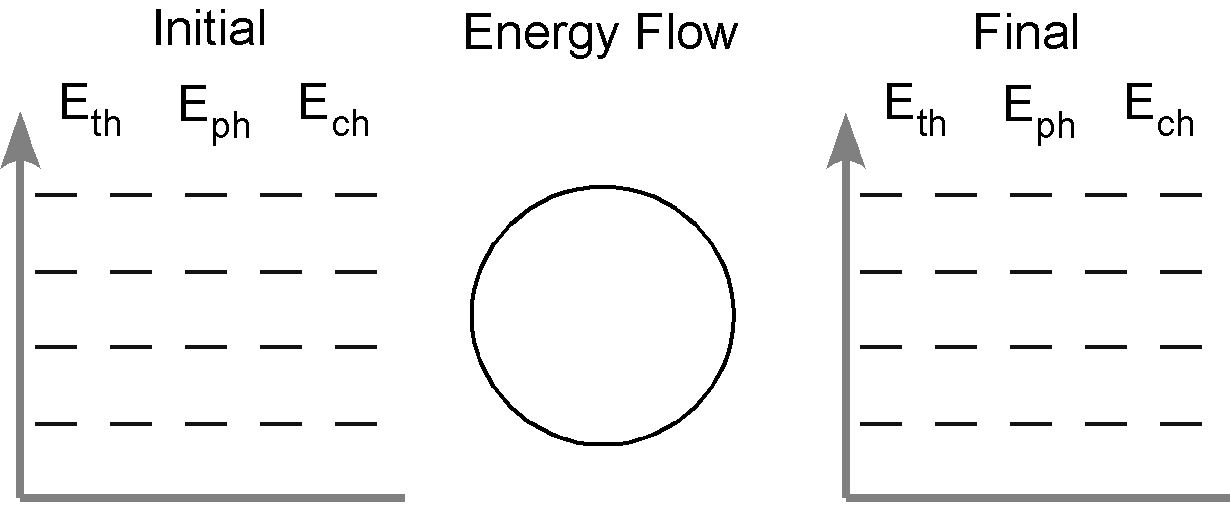 In words and/or drawings describe how the arrangement and motion of the molecules change from the initial to the final state:2.	Water vapor in the room condenses on a cold surfaceIn words and/or drawings describe how the arrangement and motion of the molecules change from the initial to the final state:3.	A pan of water (25˚C) is heated to boiling and some of the water is boiled away.  Do separate energy bar charts for each stage of the process.In words and/or drawings describe how the arrangement and motion of the molecules change from the initial to the final state:Energy and Phase Change East.H.S. ©λ€M|5+rγvisit http://genest.weebly.com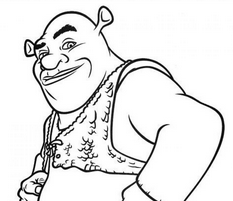 Name_________________Date__________________The test is this Friday.  What’s on it? See the class website.Draw bar graphs and an arrow and circle to describe the energetic changes for a cup of hot coffee, sitting  on a table.Draw bar graphs and an arrow and circle to describe the energetic changes for a cup of hot coffee, sitting  on a table.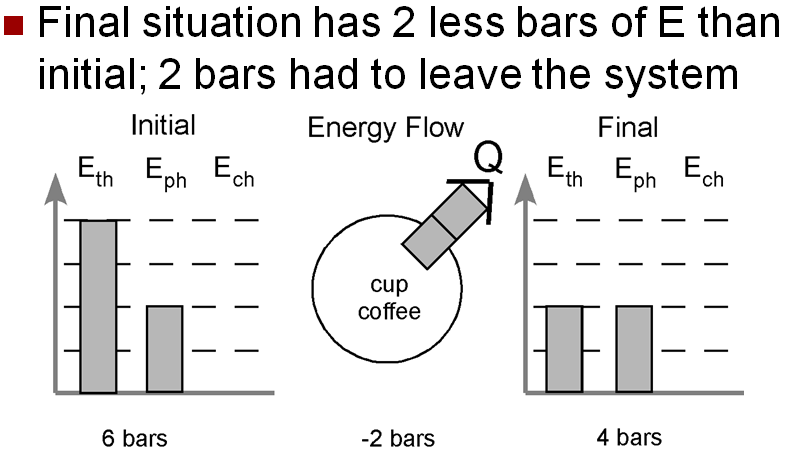 (Notice that the number of squares in  circle arrow matches the number of squares coming or going between the two bar graphs)initial:final:initial:final:initial:final: